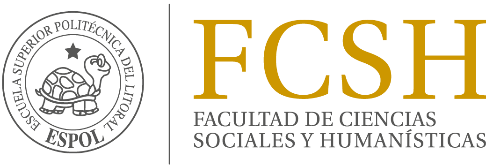 Formulario de inscripción | MaestríasSeleccione el programa educativo en el que desea inscribirse (clic sobre el ): Maestría en Ciencias Económicas (MECE) Maestría en Economía y Dirección de Empresas (MEDE) Maestría en Enseñanza de Inglés como Lengua Extranjera (MTEFL) Maestría en Finanzas (MFIN) Maestría en Gestión del Talento Humano (MGTH) Maestría en Política y Gestión Pública (MPGP)Indique cuál es su título de tercer nivel: ¿En qué universidad obtuvo su título?: Seleccione la fecha de registro en el programa: Seleccione la información entregada a su asesora comercial: Comprobante de pago del examen de ingreso a su maestría Hoja de vida (formato ESPOL) Copia a color de la cédula y del certificado de votación Copia a color del título de tercer nivel certificado Dos fotografías tamaño carnéFirma del postulanteNombre completo del postulante